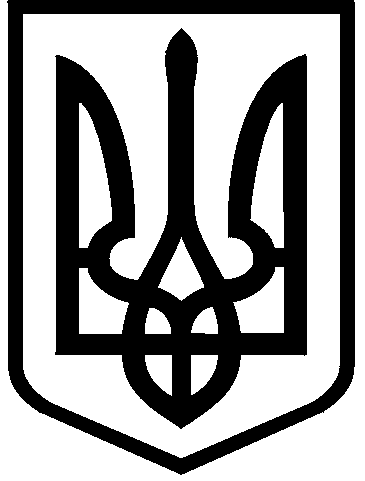 КИЇВСЬКА МІСЬКА РАДАVIII СКЛИКАННЯПОСТІЙНА КОМІСІЯ З ПИТАНЬ КУЛЬТУРИ, ТУРИЗМУ ТА ІНФОРМАЦІЙНОЇ ПОЛІТИКИ01044, м. Київ, вул. Хрещатик, 36                                                        тел.:(044)202-72-25; тел./факс(044)202-73-05Протокол № 9/69чергового засідання постійної комісії Київської міської радиз питань культури, туризму та інформаційної політики (Комісії)від 11.05.2018Місце проведення: Київська міська рада, м. Київ, вул. Хрещатик, 36, кімн.1017 (10-й поверх), початок засідання – 10.00.Склад Комісії: 5 депутатів Київської міської ради.Присутні: 4 депутатів Київської міської ради, члени комісії:Муха Вікторія Вячеславівна – голова Комісії, головуюча (відсутня під час розгляду питання №4);Бенюк Богдан Михайлович – заступник голови Комісії; Поживанов Олександр Михайлович – секретар Комісії (відсутній під час формування та голосування за порядок денний, розгляду питання №2);Таранов Андрій Володимирович – член Комісії.Відсутні: 1 депутат:Березницька Людмила Іванівна – член Комісії.Запрошені та присутні:Гусовський Сергій Михайлович – депутат Київської міської ради;Анжияк Сергій Михайлович — перший заступник директора Департаменту культури виконавчого органу Київської міської ради (Київської міської державної адміністрації);Никоряк Олександр Дмитрович – заступник директора Департаменту культури виконавчого органу Київської міської ради (Київської міської державної адміністрації);Азатьян Вартан Олександрович – виконуючий обов’язки заступника начальника відділу інспекції державного контролю об’єктів культурної спадщини та археологічного нагляду Департаменту культури виконавчого органу Київської міської ради (Київської міської державної адміністрації);Гульчук Володимир Онисійович – інженер технічного нагляду Київського науково-методичного центру по охороні, реставрації та використанню пам'яток історії культури і заповідних територій;Плотніков Юрій Анатолійович – заступник директора — начальник управління моніторингу Департаменту комунальної власності м. Києва виконавчого органу Київської міської ради (Київської міської державної адміністрації);Тупчієнко Наталія Леонідівна – начальник відділу Департаменту культури Києва виконавчого органу Київської міської ради (Київської міської державної адміністрації);Павлачек Любов Володимирівна – начальник відділу Департаменту культури Києва виконавчого органу Київської міської ради (Київської міської державної адміністрації);Рогальський Геннадій Вадимович – головний спеціаліст Департаменту культури  Києва виконавчого органу Київської міської ради (Київської міської державної адміністрації);Черненко Ірина Іванівна – юрист Київського науково-методичного центру по охороні, реставрації та використанню пам'яток історії, культури і заповідних територій;Шибанов Ярослав Миколайович — начальник відділу з суспільно-політичних питань управління з питань внутрішньої політики та зв'язків з громадськістю Департаменту суспільних комунікацій виконавчого органу Київської міської ради (Київської міської державної адміністрації);Мосійчук Юрій Автономович – заступник директора Департаменту земельних ресурсів виконавчого органу Київської міської ради (Київської міської державної адміністрації);Линник Наталія Володимирівна – начальник відділу Департамент містобудування та архітектури виконавчого органу Київської міської ради (Київської міської державної адміністрації);Романенко Євген Ігорович – заслужений артист України, член Громадської спілки «Творче патріотичне об’єднання «Музичний Батальйон», автор петиції;Суботін Валерій Олександрович – голова Громадської спілки «Творче патріотичне об’єднання «Музичний Батальйон», співавтор петиції;Березницький Євген Олегович – куратор Kyiv Art Week;Кухарчук Юрій Васильович – заступник директора ДКП «Центр археології Києва» Інституту археології Національної академії наук України;Задорожній Віктор Іванович – генеральний директор КП «Аптека-Музей»;Шлапак Віталіна Леонідівна – заступник начальника відділу культури, туризму та охорони культурної спадщини Подільської  районної в місті Києві державної адміністрації;Невмержицький Анатолій Васильович – заступник голови Печерської  районної в місті Києві державної адміністрації;Дмитрук Олександр Миколайович – начальник відділу з питань майна комунальної власності Голосіївської районної в м. Києві державної адміністрації;Люта Тетяна Юріївна – заступник генерального директора Музею історії міста Києва;Нахманович Віталій Рафаїлович – провідний науковий співробітник Музею історії м. Києва;Ковальчук Ольга Олексіївна – касир Аптеки Музею м. Києва;Дечко Алла Федорівна – екскурсовод Аптеки Музею м. Києва;Кирильчук Елла Аркадіївна – екскурсовод;Шульгін Анатолій Іванович – керівник групи ПАТ «Укртелеком»; Місюра Олександр Євгенович – співкоординатор Громадської ініціативи «Штаб оборони Києва» (ШОК);Михайленко Петро Володимирович – громадська ініціатива «Штаб охорони Києва» (ШОК);Фролов Анатолій Олександрович – голова Київського Міського Центру, член ГО «Українське товариство охорони пам'яток історії та культури» (УТОПІК);Рутковська Ольга Анатоліївна – заступник голови правління ГО «Громада Андріївський Узвіз»;Білецький Віталій Васильович – заступник голови правління ГО «Громада Андріївський Узвіз»;Суслова Нінель Леонідівна – ГО «Від озера до озера»;Миронюк Ніна Едуардівна – ГО «Від озера до озера»;Ткаченко Тетяна Миколаївна – РО «ІРГ» «Хабад Любавич» в Голосіївському районі м. Києва;Симоновський Іван Григорович – дизайнер студії дизайну «Republique»;Гвоздіков Станіслав Олександрович – радник голови Громадської спілки «Забезпечення прав відвідувачів культурно-масових заходів України»;Невмержицький Олексій Миколайович – член Громадської спілки «Забезпечення прав відвідувачів культурно-масових заходів України»;Осіковська Лариса Яківна – представник ОСН «Хрещатик, 27»;Смоголь Олена Анатоліївна - представник ОСН «Хрещатик, 27»;	Гріза Віктор Анатолійович – голова Правління БТ «Дім Сікорського»;Лукашук Валентина Петрівна – директор навчально-виховного комплексу №176;Глухов Олександр Дмитрович – помічник народного депутата України Бригинця О.М.;Кравченко Ілля Іванович – керівник «Об’єднання працівників культури України»;Собцов Володимир Михайлович – співголова ГО «Відродження «КИЄВОПОДІЛ»;Кутняков Сергій Іванович – співголова БФ «Пам’яті Небесної Сотні», редактор Малої  академія наук України;Дядюк Олександр Володимирович – Голова правління ГО «Кияни об’єднуємось»;Лосицький Юрій Георгійович – директор творчої архітектурної майстерні «Ю.Лосицький»;Діденко Юлія Василівна – фізична особа-підприємець, громадський активіст;Сергієнко Тетяна Олександрівна – громадський активіст;Козловська Ольга Дмитрівна – громадський діяч, співголова Ради об’єднань «КРОГ»;Гончаренко Ганна Володимирівна – керівник ГО «Громадський Рух «Почайна»;Мась Лариса – підприємець української банерної мережі;Рощина Вікторія – журналіст громадського ТБ;Єпішина Оксана Павлівна – журналіст, заступник редактора інформаційного бюлетеня «Каменярі–інфо»;Станков Олександр Володимирович – громадський інспектор охорони культурно-історичної спадщини;Щодних Олександр Олексійович – начальник виробничого відділу ТОВ «ЖОК»;Лавров Леонід Васильович – пенсіонер, громадський активіст;Сулейманова Лілія – громадський активіст;Шкнєєва Наталія Володимирівна – громадський активіст;Анфімов Володимир Євгенійович – член «Об’єднання «Самопоміч»;Мураховська Олена Олександрівна – фотограф, громадський активіст;Родькіна Тетяна Олегівна – студент музеєзнавець Київського національного університету культури і мистецтв; Жигун Олександр Васильович – помічник-консультант депутата Київської міської ради Новікова О.О.;Медведенко Олена Володимирівна – помічник-консультант депутата Київської міської ради Шаповала А.А.;Яковенко Іван Олегович – помічник-консультант депутата Київської міської ради Гусовського С.М.;Шваргак Роксолана Василівна – помічник-консультант депутата Київської міської ради Гусовського С.М.;Лиман Надія Віталіївна – помічник-консультант депутата Київської міської ради Таранова А.В.;Карпічко Владислав Леонідович – помічник-консультант депутата Київської міської ради Березницької Л.І.;Сало Валерія Валеріївна – помічник-консультант депутата Київської міської ради Бенюка Б.М.;Хоменко Денис Юрійович – помічник-консультант депутата Київської міської ради Мухи В.В.;Синюченко Наталія Аркадіївна – головний спеціаліст управління забезпечення діяльності постійних комісій Київської міської ради, забезпечує діяльність постійної комісії Київської міської ради з питань культури, туризму та інформаційної політики;Ігнатенко Тетяна Іванівна – заступник начальника управління забезпечення діяльності постійних комісій, забезпечує діяльність постійної комісії Київської міської ради з питань культури, туризму та інформаційної політики.СЛУХАЛИ: Муху В.В., яка відповідно до ст. 3-6 Регламенту Київської міської ради звернулася до депутатів Комісії з пропозицією заявити про наявність реального чи потенційного конфлікту інтересів.Заяв не надійшло.Порядок денний.Розгляд (відповідно до пункту 5.5 Положення про порядок подання та розгляду електронних петицій) підтриманої електронній петиції від 03.05.2018 №08/КО-2204 (п) «Надати земельній ділянці на розі Андріївського узвозу та вул. Боричів Тік статусу Арт-скверу ім. соліста Паризької опери, Героя України Василя Сліпака.» (автор: Романенко Євген Ігорович).Розгляд проекту рішення Київської міської ради «Про забезпечення збереження пам’ятки археології місцевого значення та розміщення музею на ділянці прибережного міського кварталу Середньовічного Києва (ХІ-ХІХ ст.) на Поштовій площі в місті Києві» (друге читання).Розгляд проекту рішення Київської міської ради «Про присвоєння імені Мігеля де Сервантеса Сааведри навчально-виховному комплексу (спеціалізована школа І ступеня з поглибленим вивченням іспанської мови – суспільно-гуманітарна гімназія) №176 у Дніпровському районі міста Києва». (подання Київського міського голови В. Кличка, доручення заступника міського голови-секретаря Київської міської ради від 17.04.2018 №08/231-1288/ПР).Повторний розгляд проекту рішення Київської міської ради «Про надання дозволу на розроблення проекту землеустрою щодо відведення земельної ділянки ПАТ "УКРТЕЛЕКОМ" на вул. Інститутській, 13 а у Печерському районі м. Києва для розміщення та експлуатації об'єктів і споруд телекомунікацій» К-31190 (подання заступника голови Київської міської державної адміністрації О. Спасибка; доручення заступника міського голови-секретаря Київської міської ради від 20.11.2017 №08/231-2762/ПР).Розгляд доручення Керуючого справами щодо звернення Іудейської  релігійної громади «Хабад Любавич» в Голосіївському районі м. Києва» з проханням підтримати проект рішення Київради про передачу культової будівлі синагоги Баришпольського за адресою: проспект Голосіївський, 22/1, літ. «А» у власність/безоплатне користування Релігійній організації Іудейська  релігійна громада «Хабад Любавич» в Голосіївському районі м. Києва».Розгляд депутатського звернення депутата Київської міської ради Новікова О.О. на адресу Комісії з проханням розглянути на її засіданні питання щодо подальшої долі музею-аптеки на вул. Притисько-Микільській, 7 у присутності керівництва музею-аптеки.Розгляд звернення  Громадської ради при Подільській районній в місті Києві державній адміністрації на адресу Комісії щодо відновлення пам’ятника «Першому київському трамваю», встановленого у 1992 році на маршруті №1 електричного трамваю першого в Російській імперії та Східній Європі, що знаходиться у Подільському районі м. Києва.Розгляд депутатського звернення депутата Київської міської ради Гусовського С.М. на адресу Комісії з проханням заслухати на її засіданні інформацію про хід реставрації будинків №№ 12-а, 12-б, 14-а, 14-б на вул. Малій Житомирській (міські садиби Олександра Мурашка) у Шевченківському районі міста Києва.Розгляд звернення органу самоврядування населення «Хрещатик, 27» на адресу Комісії з проханням щодо:формування комісії для обстеження та підтвердження аварійного стану даху будинку №27 на вулиці Хрещатик – пам’ятки архітектури місцевого значення;проведення невідкладних гідроізоляційних робіт до початку ремонту покрівлі;вирішення питання щодо підписання охоронного договору, необхідного для початку проведення ремонтних робіт;включення будинку до адресного переліку робіт з капітального ремонту, враховуючи необхідність реконструкції балконів та укріплення фасаду будинку.Розгляд звернення Міжнародного благодійного фонду «ДІЯ» на адресу Комісії щодо сприяння в реалізації проекту відновлення культурної пам’ятки «Стіна Пам’яті», яка знаходиться на території комплексу Байкового кладовища.Розгляд доручення заступника міського голови-секретаря Київської міської ради щодо звернення громадської спілки «Забезпечення прав відвідувачів культурно-масових заходів України» на адресу Київського міського голови щодо спільного напрацювання механізмів для лібералізації та дерегуляції ринку розповсюдження квитків на видовищні заходи.СЛУХАЛИ: Муху В.В., головуючу на засіданні щодо прийняття за основу порядку денного із 11 (одинадцяти) питань засідання Комісії від 11.05.2018 року.ВИРІШИЛИ: прийняти за основу порядок денний із 11 (одинадцяти) питань засідання Комісії від 11.05.2018 року.ГОЛОСУВАЛИ: «за» - 3, «проти» - 0, «утрималось» - 0, «не голосували» - 0.Рішення прийнято.СЛУХАЛИ: Муху В.В., головуючу, яка запропонувала зміну черговості розгляду питань №№ 2,8.Інших пропозицій щодо зняття/доповнення порядку денного, зміни черговості розгляду питань не надійшло.ВИРІШИЛИ: прийняти в цілому порядок денний із 11 (одинадцяти) питань засідання Комісії від 11.05.2018 року.ГОЛОСУВАЛИ: «за» - 3, «проти» - 0 , «утрималось» - 0, «не голосували» - 0.Рішення прийнято.Розгляд (обговорення) питань порядку денного:Розгляд (відповідно до пункту 5.5 Положення про порядок подання та розгляду електронних петицій) підтриманої електронній петиції від 03.05.2018 №08/КО-2204 (п) «Надати земельній ділянці на розі Андріївського узвозу та вул. Боричів Тік статусу Арт-скверу ім. соліста Паризької опери, Героя України Василя Сліпака.» (автор: Романенко Євген Ігорович).СЛУХАЛИ: Муху В.В. про підтриману електронну петицію від 03.05.2018 №08/КО-2204 (п) «Надати земельній ділянці на розі Андріївського узвозу та вул. Боричів Тік статусу Арт-скверу ім. соліста Паризької опери, Героя України Василя Сліпака. ВИСТУПИЛИ: Романенко Є.І., Суботін В.О., Муха В.В., Шибанов Я.О., Станков О.В., Рутковська О.А., Поживанов О.М.Під час доповіді та обговорення зазначено, що вказана петиція передбачає облаштування культурно-мистецького скверу із зоною відпочинку, встановлення пам’ятника Герою України Василю Сліпаку.Головуюча на засіданні висловилася за підтримку положень вказаної електронної петиції та ідеї створення скверу ім. Василя Сліпака, Героя України. Разом з тим, звернула увагу на необхідності врегулювання певних правових перепон, в разі підтримки Київським міським головою вказаної петиції та її подальшої реалізації.Так, зокрема, найменування об’єктів міського підпорядкування, присвоєння юридичним особам та об’єктам міського підпорядкування імен (псевдонімів) фізичних осіб, ювілейних та святкових дат, назв і дат історичних подій у місті Києві регулюється Законом України «Про присвоєння юридичним особам та об’єктам права власності імен (псевдонімів) фізичних осіб, ювілейних та святкових дат, назв і дат історичних подій» та Порядком найменування об’єктів міського підпорядкування, присвоєння юридичним особам та об’єктам міського підпорядкування імен (псевдонімів) фізичних осіб, ювілейних та святкових дат, назв і дат історичних подій у місті Києві, затвердженим рішенням Київської міської ради від 13.11.2013 №432/9920. Відповідно до положень вказаних вище нормативно-правових актів питання присвоєння імені скверу може бути вирішено виключно після ухвалення Київською міською радою рішення про надання земельній ділянці на Андріївському узвозі у Подільському районі статусу скверу, а також після надходження на адресу комісії з питань найменувань відповідних документів (історичної або історико-біографічної довідки про особу, письмової згоди родичів та обґрунтування потреби найменування) та проходження процедури громадського обговорення після схвалення вказаного найменування комісією з питань найменувань.Разом з тим, врегулювання потребує питання з наявністю фактичного землекористувача на вказаній земельній ділянці. Так, відповідно до рішення Київської міської ради від 27.01.2005 №99/2675 товариству з обмеженою відповідальністю «ФІРМА СУЛА» передано в довгострокову оренду на 25 років земельну ділянку площею 0,06 га для будівництва, експлуатації та обслуговування ресторану в комплексі з магазином по продажу товарів мистецтва та виставковим залом на Андріївському узвозі, 33/6 у Подільському районі м. Києва. На підставі цього рішення між Київською міською радою та ТОВ «ФІРМА СУЛА» було укладено договір оренди земельної ділянки від 13.04.2006 №85-6-00263, який діє до 13.04.2031 року. Відповідно наразі необхідно вирішити питання з фактичним землекористувачем та здійснити заходи щодо розроблення та затвердження проекту землеустрою щодо зміни категорії цільового призначення цієї земельної ділянки.ВИРІШИЛИ:положення електронної петиції від 03.05.2018 №08/КО-2204 (п) «Надати земельній ділянці на розі Андріївського узвозу та вул. Боричів Тік статусу Арт-скверу ім. соліста Паризької опери, Героя України Василя Сліпака.» підтримати.В разі підтримки зазначеної електронної петиції Київським міським головою, при подальшій її реалізації вжити відповідних заходів щодо врегулювання правових аспектів, а саме: вирішувати питання присвоєння імені скверу виключно після ухвалення Київською міською радою рішення про надання земельній ділянці на Андріївському узвозі у Подільському районі статусу скверу, а також після надходження на адресу комісії з питань найменувань відповідних документів (історичної або історико-біографічної довідки про особу, письмової згоди родичів та обґрунтування потреби найменування), а також проходження процедури громадського обговорення після схвалення найменування комісією з питань найменувань;вирішити питання з фактичним землекористувачем та вжити заходи щодо зміни категорії цільового призначення даної земельної ділянки.ГОЛОСУВАЛИ: «за» - 4, «проти» - 0, «утрималось» - 0, «не голосували» - 0.Рішення прийнято.2.	Розгляд проекту рішення Київської міської ради «Про забезпечення збереження пам’ятки археології місцевого значення та розміщення музею на ділянці прибережного міського кварталу Середньовічного Києва (ХІ-ХІХ ст.) на Поштовій площі в місті Києві» (друге читання).СЛУХАЛИ: Муху В.В.ВИСТУПИЛИ: Гусовський С.М., Бенюк Б.М., Анжияк С.М. Зазначено, що в установлений Регламентом Київської міської ради термін на адресу профільної Комісії через секретаріат Київської міської ради надійшли зауваження, пропозиції і поправки до вказаного проекту рішення від чотирьох суб’єктів, які були опрацьовані Комісією та викладені у вигляді проекту порівняльної таблиці до проекту рішення Київської міської ради «Про забезпечення збереження пам’ятки археології місцевого значення та розміщення музею на ділянці прибережного міського кварталу Середньовічного Києва (ХІ-ХІХ ст.) на Поштовій площі в місті Києві» (додається). Запропоновано розглянути вказаний проект порівняльної таблиці по пунктах, та шляхом голосування визначитися з остаточною редакцією статей (пунктів) проекту рішення, що пропонується постійною комісією Київської міської ради з питань культури, туризму та інформаційної політики для прийняття у другому читанні.Пропозиція групи депутатів Київської міської ради: Мухи В.В.,      Старостенко Г.В., Мондриївського В.М. щодо назви проекту рішення. Пропонується назву проекту рішення викласти у наступній редакції: «Про забезпечення збереження пам’ятки археології місцевого значення та музеєфікації об’єктів культурної спадщини на ділянці прибережного міського кварталу Середньовічного Києва (ХІ-ХІХ ст.) на Поштовій площі в місті Києві».ВИРІШИЛИ: пропозицію групи депутатів Київської міської ради: Мухи В.В., Старостенко Г.В., Мондриївського В.М. щодо назви проекту рішення, а саме: «Про забезпечення збереження пам’ятки археології місцевого значення та музеєфікації об’єктів культурної спадщини на ділянці прибережного міського кварталу Середньовічного Києва (ХІ-ХІХ ст.) на Поштовій площі в місті Києві» підтримати.ГОЛОСУВАЛИ: «за» - 3, «проти» - 0, «утрималось» - 0, «не голосували» - 0.Рішення прийнято.Пропозицій щодо внесення змін до преамбули проекту рішення не надходило.Пропозиція групи депутатів Київської міської ради: Мухи В.В.,      Старостенко Г.В., Мондриївського В.М. щодо пункту 1 проекту рішення.ГОЛОСУВАЛИ: «за» - 1, «проти» - 0, «утрималось» - 2, «не голосували» - 0.Рішення не прийнято.Пропозиція депутата Київської міської ради Гусовського С.М. щодо пункту 1 проекту рішення.ГОЛОСУВАЛИ: «за» - 2, «проти» - 0, «утрималось» - 1, «не голосували» - 0.Рішення не прийнято.Пропозиція групи депутатів Київської міської ради: Мухи В.В.,      Старостенко Г.В., Мондриївського В.М. щодо пункту 2 проекту рішення.ГОЛОСУВАЛИ: «за» - 1, «проти» - 0, «утрималось» - 2, «не голосували» - 0.Рішення не прийнято.Пропозиція групи депутатів Київської міської ради: Мухи В.В.,      Старостенко Г.В., Мондриївського В.М. щодо пункту 1.1 проекту рішення.ГОЛОСУВАЛИ: «за» - 1, «проти» - 0, «утрималось» - 2, «не голосували» - 0.Рішення не прийнято.Пропозиція групи депутатів Київської міської ради: Мухи В.В.,      Старостенко Г.В., Мондриївського В.М. щодо пункту 1.2 проекту рішення.ГОЛОСУВАЛИ: «за» - 1, «проти» - 0, «утрималось» - 2, «не голосували» - 0.Рішення не прийнято.Пропозиція депутата Київської міської ради Пабата О.В. щодо пункту 1 проекту рішення (про доповнення пунктом 1.3).ГОЛОСУВАЛИ: «за» - 0, «проти» - 0, «утрималось» - 3, «не голосували» - 0.Рішення не прийнято.Пропозиція групи депутатів Київської міської ради: Мухи В.В.,      Старостенко Г.В., Мондриївського В.М. щодо пункту 2 проекту рішення. ГОЛОСУВАЛИ: «за» - 3, «проти» - 0, «утрималось» - 0, «не голосували» - 0.Рішення прийнято.Пропозиція групи депутатів Київської міської ради: Мухи В.В.,      Старостенко Г.В., Мондриївського В.М. щодо пункту 2.1 проекту рішення.ГОЛОСУВАЛИ: «за» - 1, «проти» - 0, «утрималось» - 2, «не голосували» - 0.Рішення не прийнято.Пропозиція групи депутатів Київської міської ради: Мухи В.В.,      Старостенко Г.В., Мондриївського В.М. щодо пункту 2.2 проекту рішення.ГОЛОСУВАЛИ: «за» - 1, «проти» - 0, «утрималось» - 2, «не голосували» - 0.Рішення не прийнято.Пропозиція групи депутатів Київської міської ради: Мухи В.В.,      Старостенко Г.В., Мондриївського В.М. щодо пункту 2.3 проекту рішення.ГОЛОСУВАЛИ: «за» - 1, «проти» - 0, «утрималось» - 2, «не голосували» - 0.Рішення не прийнято.Пропозиція депутата Київської міської ради Гусовського С.М. щодо пункту 2.3 проекту рішення.ГОЛОСУВАЛИ: «за» - 2, «проти» - 0, «утрималось» - 1, «не голосували» - 0.Рішення не прийнято.Пропозиція групи депутатів Київської міської ради: Мухи В.В.,      Старостенко Г.В., Мондриївського В.М. щодо пункту 2.4 проекту рішення.ГОЛОСУВАЛИ: «за» - 1, «проти» - 0, «утрималось» - 2, «не голосували» - 0.Рішення не прийнято.Пропозиція депутата Київської міської ради Гусовського С.М. щодо пункту 2.4 проекту рішення.ГОЛОСУВАЛИ: «за» - 2, «проти» - 0, «утрималось» - 1, «не голосували» - 0.Рішення не прийнято.Пропозиція групи депутатів Київської міської ради: Мухи В.В.,      Старостенко Г.В., Мондриївського В.М. щодо пункту 2.5 проекту рішення.ГОЛОСУВАЛИ: «за» - 1, «проти» - 0, «утрималось» - 2, «не голосували» - 0.Рішення не прийнято.Пропозиція депутата Київської міської ради Гусовського С.М. щодо пункту 2.5 проекту рішення (з урахуванням виправлення технічної помилки у порівняльній таблиці, а саме: словосполучення «…Музею історії міста Києва на Поштовій площі…» замінити на словосполучення «… музейного закладу …» ).ГОЛОСУВАЛИ: «за» - 2, «проти» - 0, «утрималось» - 1, «не голосували» - 0.Рішення не прийнято.Пропозиція групи депутатів Київської міської ради: Мухи В.В.,      Старостенко Г.В., Мондриївського В.М. щодо пункту 2.6 проекту рішення.ГОЛОСУВАЛИ: «за» - 1, «проти» - 0, «утрималось» - 2, «не голосували» - 0.Рішення не прийнято.Пропозиція депутата Київської міської ради Гусовського С.М. щодо пункту 2.6 проекту рішення.ГОЛОСУВАЛИ: «за» - 2, «проти» - 0, «утрималось» - 1, «не голосували» - 0.Рішення не прийнято.Пропозиція групи депутатів Київської міської ради: Мухи В.В.,      Старостенко Г.В., Мондриївського В.М. щодо пункту 2.7 проекту рішення.ГОЛОСУВАЛИ: «за» - 1, «проти» - 0, «утрималось» - 2, «не голосували» - 0.Рішення не прийнято.Пропозиція депутата Київської міської ради Гусовського С.М. щодо пункту 2.7 проекту рішення.ГОЛОСУВАЛИ: «за» - 2, «проти» - 0, «утрималось» - 1, «не голосували» - 0.Рішення не прийнято.Пропозиція групи депутатів Київської міської ради: Мухи В.В.,      Старостенко Г.В., Мондриївського В.М. щодо пункту 2.8 проекту рішення.ГОЛОСУВАЛИ: «за» - 1, «проти» - 0, «утрималось» - 2, «не голосували» - 0.Рішення не прийнято.Пропозиція депутата Київської міської ради Гусовського С.М. щодо пункту 2.8 проекту рішення.ГОЛОСУВАЛИ: «за» - 2, «проти» - 0, «утрималось» - 1, «не голосували» - 0.Рішення не прийнято.Пропозиція групи депутатів Київської міської ради: Мухи В.В.,      Старостенко Г.В., Мондриївського В.М. щодо пункту 2.9 проекту рішення.ГОЛОСУВАЛИ: «за» - 1, «проти» - 0, «утрималось» - 2, «не голосували» - 0.Рішення не прийнято.Пропозиція депутата Київської міської ради Гусовського С.М. щодо пункту 2.9 проекту рішення (виключити).ГОЛОСУВАЛИ: «за» - 2, «проти» - 0, «утрималось» - 1, «не голосували» - 0.Рішення не прийнято.Пропозиції щодо доповнення проекту рішення пунктом 2.10.Пропозиція групи депутатів Київської міської ради: Мухи В.В.,      Старостенко Г.В., Мондриївського В.М. щодо доповнення проекту рішення пунктом 2.10.ГОЛОСУВАЛИ: «за» - 1, «проти» - 0, «утрималось» - 2, «не голосували» - 0.Рішення не прийнято.Пропозиція депутата Київської міської ради Пабата О.В. щодо доповнення проекту рішення пунктом 2.10.ГОЛОСУВАЛИ: «за» - 0, «проти» - 0, «утрималось» - 3, «не голосували» - 0.Рішення не прийнято.Пропозиція депутата Київської міської ради Сиротюка Ю.М.. щодо доповнення проекту рішення пунктом 2.10.ГОЛОСУВАЛИ: «за» - 2, «проти» - 0, «утрималось» - 1, «не голосували» - 0.Рішення не прийнято.Пропозиція суб’єкта подання проекту рішення – депутата Київради Гусовського С.М. щодо повернення до голосування за пропозицію депутата Київської міської ради Сиротюка Ю.М. щодо доповнення проекту рішення пунктом 2.10.ГОЛОСУВАЛИ: «за» - 2, «проти» - 0, «утрималось» - 1, «не голосували» - 0.Рішення не прийнято.Пропозиція депутата Київської міської ради Сиротюка Ю.М. щодо доповнення проекту рішення пунктом 2.11.ГОЛОСУВАЛИ: «за» - 2, «проти» - 0, «утрималось» - 1, «не голосували» - 0.Рішення не прийнято.Пропозиція групи депутатів Київської міської ради: Мухи В.В.,      Старостенко Г.В., Мондриївського В.М. щодо пункту 3 проекту рішення.ГОЛОСУВАЛИ: «за» - 1, «проти» - 0, «утрималось» - 2, «не голосували» - 0.Рішення не прийнято.Пропозиція депутата Київської міської ради Гусовського С.М. щодо пункту 3 проекту рішення.ГОЛОСУВАЛИ: «за» - 2, «проти» - 0, «утрималось» - 1, «не голосували» - 0.Рішення не прийнято.Пропозиція депутата Київської міської ради Пабата О.В. щодо пункту 4 проекту рішення.ГОЛОСУВАЛИ: «за» - 1, «проти» - 0, «утрималось» - 2, «не голосували» - 0.Рішення не прийнято.Пропозицій до пункту 5, пункту 6 проекту рішення не надходило.СЛУХАЛИ: Муху В.В., яка запропонувала, враховуючи результати голосування, доручити секретаріату Комісії в межах встановленого Регламентом Київської міської ради терміну підготувати остаточну редакцію статей (пунктів) проекту рішення, що пропонується постійною комісією Київської міської ради з питань культури, туризму та інформаційної політики для прийняття у другому читанні та направити її на адресу Управління правового забезпечення діяльності Київської міської ради для опрацювання в установленому порядку.ВИРІШИЛИ: доручити секретаріату Комісії в межах встановленого Регламентом Київської міської ради терміну підготувати остаточну редакцію статей (пунктів) проекту рішення, що пропонується постійною комісією Київської міської ради з питань культури, туризму та інформаційної політики для прийняття у другому читанні та направити її на адресу Управління правового забезпечення діяльності Київської міської ради для опрацювання в установленому порядку.ГОЛОСУВАЛИ: «за» - 3, «проти» - 0, «утрималось» - 0, «не голосували» - 0.Рішення прийнято.Розгляд проекту рішення Київської міської ради «Про присвоєння імені Мігеля де Сервантеса Сааведри навчально-виховному комплексу (спеціалізована школа І ступеня з поглибленим вивченням іспанської мови – суспільно-гуманітарна гімназія) №176 у Дніпровському районі міста Києва».(подання Київського міського голови В. Кличка, доручення заступника міського голови-секретаря Київської міської ради від 17.04.2018 №08/231-1288/ПР).СЛУХАЛИ: Муху В.В. про проект рішення Київської міської ради «Про присвоєння імені Мігеля де Сервантеса Сааведри навчально-виховному комплексу (спеціалізована школа І ступеня з поглибленим вивченням іспанської мови – суспільно-гуманітарна гімназія) №176 у Дніпровському районі міста Києва».ВИСТУПИЛИ: Шибанов Я.М., Лукашук В.П.Під час доповіді та обговорення зазначено, що процедуру передбачену Законом України «Про присвоєння юридичним особам та об’єктам права власності імен (псевдонімів) фізичних осіб, ювілейних та святкових дат, назв і дат історичних подій» та Порядком найменування об’єктів міського підпорядкування, присвоєння юридичним особам та об’єктам міського підпорядкування імен (псевдонімів) фізичних осіб, ювілейних та святкових дат, назв і дат історичних подій у місті Києві, затвердженим рішенням Київської міської ради від 13.11.2013 №432/9920 дотримано. З ініціативою присвоєння школі імені Мігеля де Сервантеса Сааведри виступило Посольство Королівства Іспанії в Україні. Департамент суспільних комунікацій та спеціалізована школа І ступеня з поглибленим вивченням іспанської мови – суспільно-гуманітарна гімназія звернулися з проханням підтримати зазначений проект рішення.ВИРІШИЛИ: проект рішення Київської міської ради «Про присвоєння імені Мігеля де Сервантеса Сааведри навчально-виховному комплексу (спеціалізована школа І ступеня з поглибленим вивченням іспанської мови – суспільно-гуманітарна гімназія) №176 у Дніпровському районі міста Києва» підтримати.ГОЛОСУВАЛИ: «за» - 4, «проти» - 0, «утрималось» - 0, «не голосували» - 0.Рішення прийнято.Повторний розгляд проекту рішення Київської міської ради «Про надання дозволу на розроблення проекту землеустрою щодо відведення земельної ділянки ПАТ "УКРТЕЛЕКОМ" на вул. Інститутській, 13 а у Печерському районі м. Києва для розміщення та експлуатації об'єктів і споруд телекомунікацій» К-31190 (подання заступника голови Київської міської державної адміністрації О. Спасибка; доручення заступника міського голови-секретаря Київської міської ради від 20.11.2017 №08/231-2762/ПР).СЛУХАЛИ: Поживанова О.М. про проект рішення Київської міської ради «Про надання дозволу на розроблення проекту землеустрою щодо відведення земельної ділянки ПАТ "УКРТЕЛЕКОМ" на вул. Інститутській, 13 а у Печерському районі м. Києва для розміщення та експлуатації об'єктів і споруд телекомунікацій».ВИСТУПИЛИ: Мосійчук Ю.А., Тупчієнко Н.Л., Шульгін А.І., Фролов А.О.Під час доповіді та обговорення зазначено, що на земельній ділянці знаходиться будівля АТС. Незважаючи на те, що зазначена земельна ділянка розташована в Центральному історичному ареалі, архітектурній охоронній зоні, вказана будівля не є пам’яткою культурної спадщини. Запропоновано у назві та пункті 1 проекту рішення слово «розміщення» виключити.ВИРІШИЛИ: проект рішення Київської міської ради «Про надання дозволу на розроблення проекту землеустрою щодо відведення земельної ділянки ПАТ "УКРТЕЛЕКОМ" на вул. Інститутській, 13 а у Печерському районі м. Києва для розміщення та експлуатації об'єктів і споруд телекомунікацій» підтримати з рекомендаціями, а саме: у назві та пункті 1 проекту рішення слово «розміщення» виключити.ГОЛОСУВАЛИ: «за» - 3, «проти» - 0, «утрималось» - 0, «не голосували» - 0.Рішення прийнято.Розгляд доручення Керуючого справами щодо звернення Іудейської  релігійної громади «Хабад Любавич» в Голосіївському районі м. Києва» з проханням підтримати проект рішення Київради про передачу культової будівлі синагоги Баришпольського за адресою: проспект Голосіївський, 22/1, літ. «А» у власність/безоплатне користування Релігійній організації Іудейська релігійна громада «Хабад Любавич» в Голосіївському районі м. Києва».Розгляд питання перенесено на чергове засідання Комісії у зв’язку з відсутністю кворуму. Голосування не проводилося.Розгляд депутатського звернення депутата Київської міської ради Новікова О.О. на адресу Комісії з проханням розглянути на її засіданні питання щодо подальшої долі музею-аптеки на вул. Притисько-Микільській, 7 у присутності керівництва музею-аптеки.Розгляд питання перенесено на чергове засідання Комісії у зв’язку з відсутністю кворуму. Голосування не проводилося.Розгляд звернення  Громадської ради при Подільській районній в місті Києві державній адміністрації на адресу Комісії щодо відновлення пам’ятника «Першому київському трамваю», встановленого у 1992 році на маршруті №1 електричного трамваю першого в Російській імперії та Східній Європі, що знаходиться у Подільському районі м. Києва.Розгляд питання перенесено на чергове засідання Комісії у зв’язку з відсутністю кворуму. Голосування не проводилося.Розгляд депутатського звернення депутата Київської міської ради Гусовського С.М. на адресу Комісії з проханням заслухати на її засіданні інформацію про хід реставрації будинків №№ 12-а, 12-б, 14-а, 14-б на вул. Малій Житомирській (міські садиби Олександра Мурашка) у Шевченківському районі міста Києва.СЛУХАЛИ: Муху В.В. про звернення депутата Київської міської ради Гусовського С.М. щодо ходу реставрації будинків №№ 12-а, 12-б, 14-а, 14-б на вул. Малій Житомирській (міські садиби Олександра Мурашка) у Шевченківському районі міста Києва.ВИСТУПИЛИ: Гусовський С.М., Глухов О.Д., Павлачек Л.В., Станков О.В., Дядюк О.В., Анжияк С.М., Плотніков Ю.А., Муха В.В., Лосицький Ю.Г.Під час доповіді та обговорення зазначено наступне.У 2012 році Садибу О. Мурашка було повернуто до комунальної власності територіальної громади міста Києва, у 2013 – взято на баланс Управлінням охорони культурної спадщини КМДА, яке згодом було приєднано до Департаменту культури КМДА. У 2015 році розроблено проект першочергових протиаварійних робіт.Громадянин Глухов О.Д., який мешкає у будинку №12-а, наголосив на необхідності вирішення питання ремонту даху та відкачування води з підвалу зазначеного будинку.Муха В.В. проінформувала присутніх про протокол доручень, напрацьованих під час наради з врегулювання проблемних питань, пов’язаних з виконанням робіт з реставрації будівель садиби О. Мурашка на вул. Мала Житомирська, 12-а, 12-б, 14-а, 14-б (першочергові протиаварійні роботи) від 13.02.2018 року, яким зокрема було передбачено створення комісії з обстеження стану будівель садиби О. Мурашка на вул. вул. Мала Житомирська, 12-а, 12-б, 14-а, 14-б з метою встановлення їх відповідності санітарним та технічним вимогам. До складу зазначеної комісії увійшов секретар Комісії: Поживанов О.М.Павлачек Л.В повідомила про підготовку відповідного проекту розпорядження виконавчого органу Київської міської ради (Київської міської державної адміністрації), який перебуває на погодженні у першого заступника голови Київської міської державної адміністрації Поворозника М.Ю. Також було проведено виїзне засідання комісії з питань надзвичайних ситуацій, яка надала свої висновки щодо неможливості перебування будь-яких осіб у будівлях на вул. Мала Житомирська, 12-а, 12-б, 14-а, 14-б у зв’язку з їх аварійним станом. Департамент культури виконавчого органу Київської міської ради (Київської міської державної адміністрації) спільно з Департаментом будівництва та житлового забезпечення виконавчого органу Київської міської ради (Київської міської державної адміністрації) вживають відповідних заходів щодо тимчасового переселення гр. Глухова О.Д. з метою уникнення загрози для його життя внаслідок можливої руйнації перекриття.Плотніков Ю.А. надав попередню інформацію щодо підтвердження факту реєстрації права власності територіальної громади міста Києва на зазначені будинки.Муха В.В. запропонувала отримати від Департаменту комунальної власності м. Києва виконавчого органу Київської міської ради (Київської міської державної адміністрації) офіційну інформацію щодо реєстрації права власності територіальної громади міста Києва на будівлі садиби О. Мурашка на вул. Мала Житомирська, 12-а, 12-б, 14-а, 14-б та доручити Департаменту культури виконавчого органу Київської міської ради (Київської міської державної адміністрації) інформувати Комісію про результати обстеження стану будівель садиби О. Мурашка на вул. Мала Житомирська, 12-а, 12-б, 14-а, 14-б з метою встановлення їх відповідності санітарним та технічним вимогам.ВИРІШИЛИ:Департаменту комунальної власності м. Києва виконавчого органу Київської міської ради (Київської міської державної адміністрації) надати на адресу Комісії офіційну інформацію щодо реєстрації права власності територіальної громади міста Києва на будинки на вул. Мала Житомирська, 12-а, 12-б, 14-а, 14-б.Департаменту культури виконавчого органу Київської міської ради (Київської міської державної адміністрації) інформувати Комісію про результати обстеження стану будівель садиби О. Мурашка на вул. Мала Житомирська, 12-а, 12-б, 14-а, 14-б з метою встановлення їх відповідності санітарним та технічним вимогам.ГОЛОСУВАЛИ: «за» - 4, «проти» - 0, «утрималось» - 0, «не голосували» - 0.Рішення прийнято.Розгляд звернення органу самоврядування населення «Хрещатик, 27» на адресу Комісії з проханням щодо:формування комісії для обстеження та підтвердження аварійного стану даху будинку №27 на вулиці Хрещатик – пам’ятки архітектури місцевого значення;проведення невідкладних гідроізоляційних робіт до початку ремонту покрівлі;вирішення питання щодо підписання охоронного договору, необхідного для початку проведення ремонтних робіт;включення будинку до адресного переліку робіт з капітального ремонту, враховуючи необхідність реконструкції балконів та укріплення фасаду будинку.Розгляд питання перенесено на чергове засідання Комісії у зв’язку з відсутністю кворуму. Голосування не проводилося. Розгляд звернення Міжнародного благодійного фонду «ДІЯ» на адресу Комісії щодо сприяння в реалізації проекту відновлення культурної пам’ятки «Стіна Пам’яті», яка знаходиться на території комплексу Байкового кладовища.Розгляд питання перенесено на чергове засідання Комісії у зв’язку з відсутністю кворуму. Голосування не проводилося.Розгляд доручення заступника міського голови-секретаря Київської міської ради щодо звернення громадської спілки «Забезпечення прав відвідувачів культурно-масових заходів України» на адресу Київського міського голови щодо спільного напрацювання механізмів для лібералізації та дерегуляції ринку розповсюдження квитків на видовищні заходи.Розгляд питання перенесено на чергове засідання Комісії у зв’язку з відсутністю кворуму. Голосування не проводилося.Голова комісії                                                                                    Муха В.В.Секретар комісії                                                                     Поживанов О.М.